Name:________________________					Date:___________Mr. Kaufman									GeometryVertical Angles1. What are the measures of angles x, y, and z?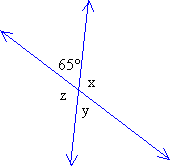 2. What is the value of x in the image below?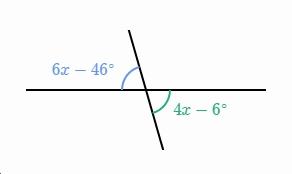 3. Is it possible to prove that these two triangles are congruent? If so, which congruence shortcut can be used. Explain.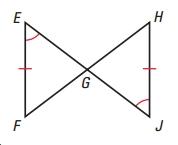 